TCGÜLŞEHİR KAYMAKAMLIĞIİLÇE MİLLİ EĞİTİM MÜDÜRLÜĞÜOVAÖREN ORTAOKULUSTRATEJİK PLANI(2015-2019)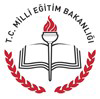 GÜLŞEHİR 2015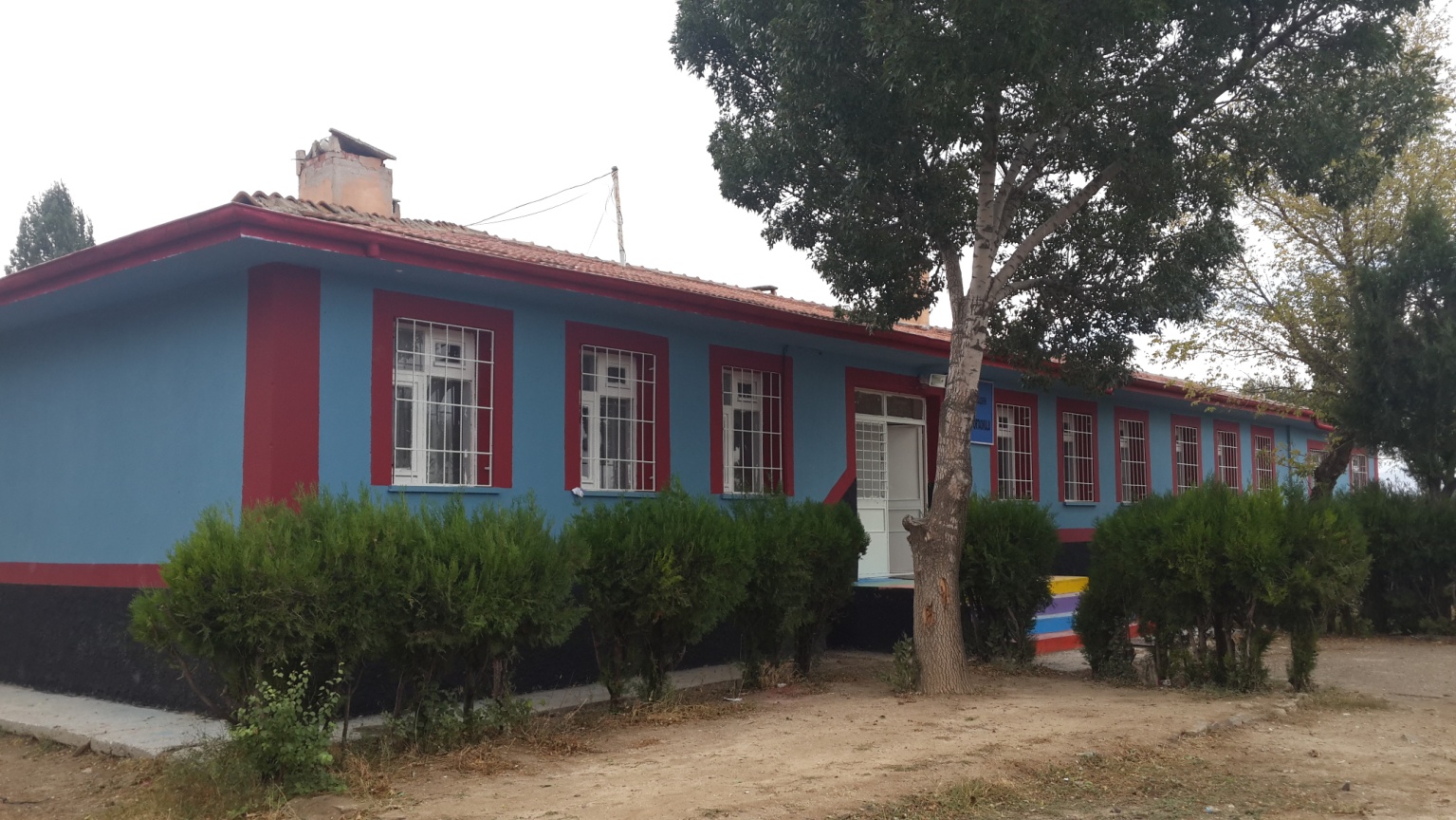 OVAÖREN ORTAOKULU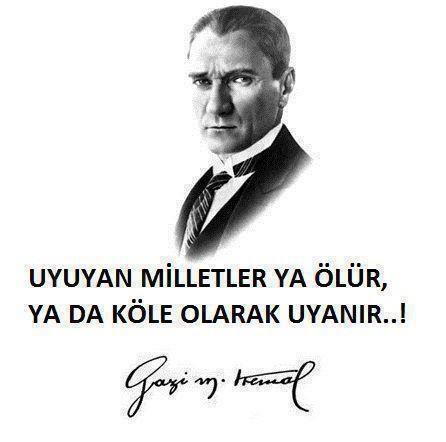 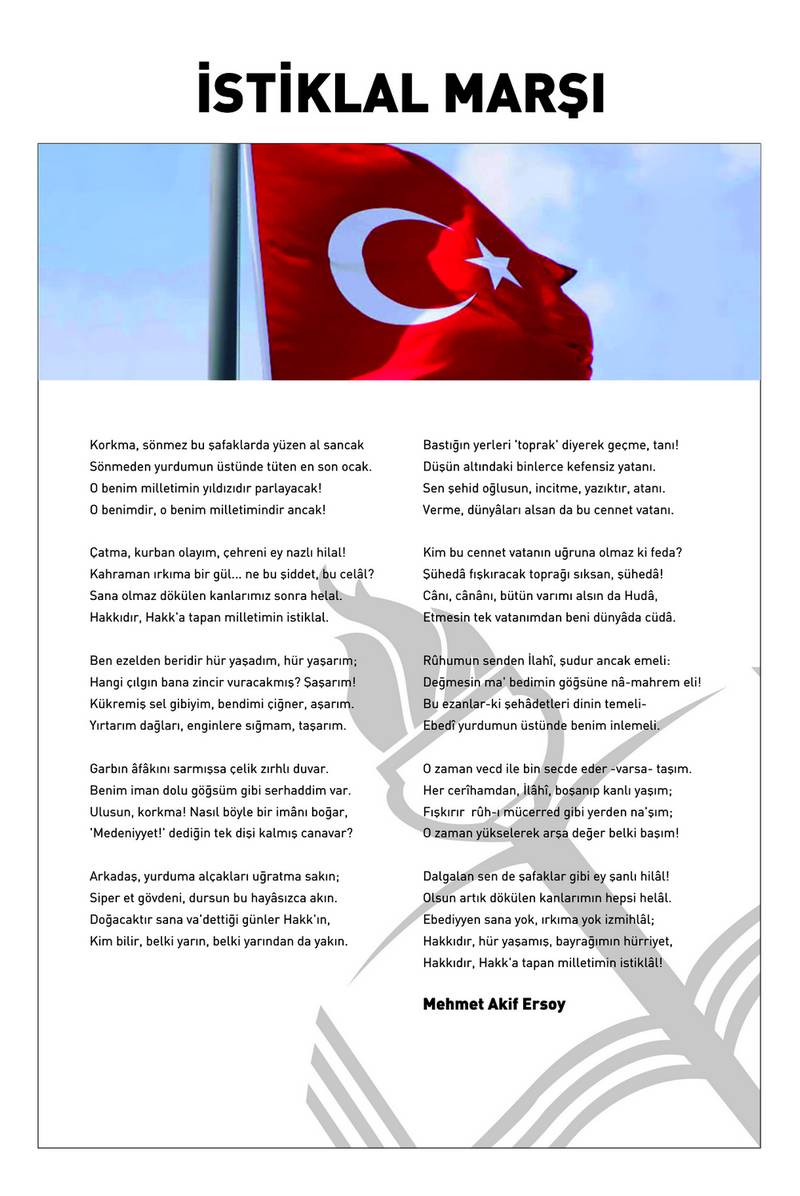 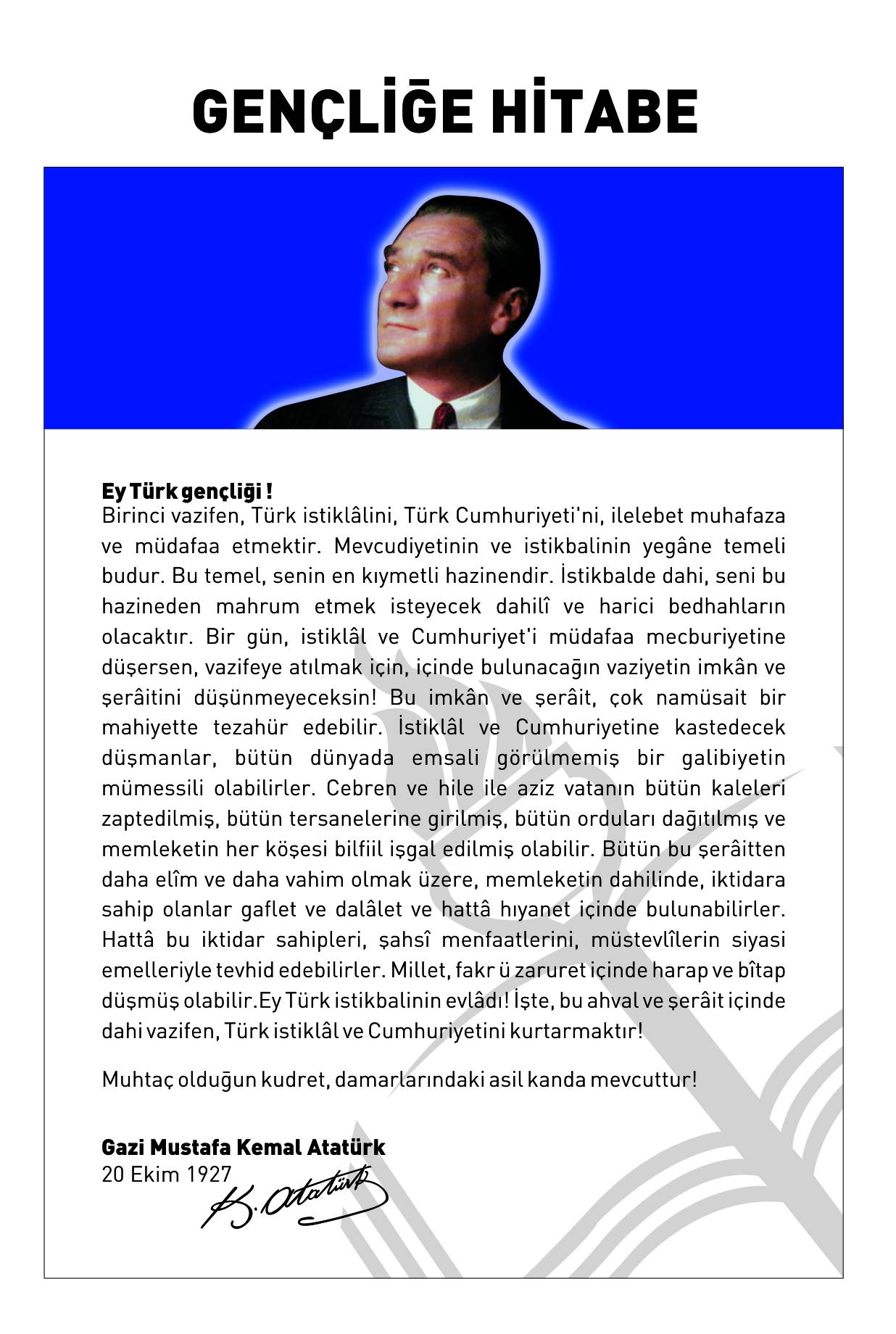 İÇİNDEKİLER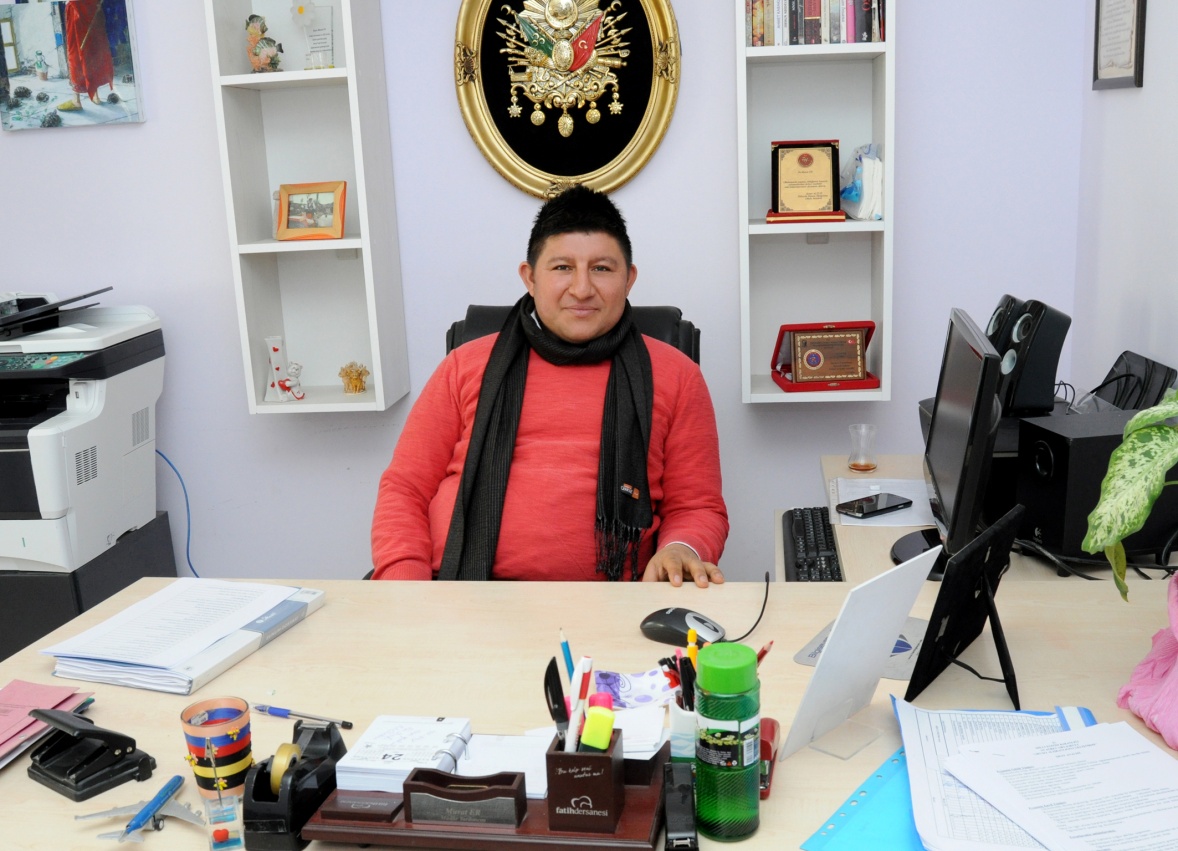                                                                    SUNUŞ 	Bir milleti hür, bağımsız, şanlı, yüksek bir topluluk haline getirecek olan eğitim, amaç ve hedefleri önceden belli olan, anlık kararlarla değil de belli bir strateji dâhilinde yürütülen eğitimdir. Mustafa Kemal Atatürk’ün yukarıdaki sözünde vurguladığı “eğitim” de ancak planlı bir eğitimdir. Bu nedenle Ovaören Ortaokulu olarak 2015 – 2019 yılları arasında hedeflerimizi belirleyerek bu alanda çalışmalarımıza hız vereceğiz. Ovaören Ortaokulu olarak bizler bilgi toplumunun gün geçtikçe artan bilgi arayışını karşılayabilmek için eğitim, öğretim, topluma hizmet görevlerimizi arttırmak istemekteyiz. Var olan değerlerimiz doğrultusunda dürüst, tarafsız, adil, sevgi dolu, iletişime açık, çözüm üreten, yenilikçi, önce insan anlayışına sahip bireyler yetiştirmek bizim temel hedefimizdir.             Ovaören Ortaokulu stratejik planlama çalışmasına önce durum tespiti,  yani  okulun  SWOT  analizi yapılarak başlanmıştır. SWOT analizi  tüm  idari personelin ve öğretmenlerin  katılımıyla  uzun  süren bir  çalışma sonucu ilk şeklini almış, varılan genel sonuçların  sadeleştirilmesi ise  Okul  yönetimi ile  öğretmenlerden den oluşan altı kişilik bir kurul tarafından yapılmıştır. Daha sonra  SWOT sonuçlarına  göre  stratejik planlama  aşamasına  geçilmiştir. Bu  süreçte  okulun amaçları, hedefleri, hedeflere  ulaşmak  için gerekli  stratejiler, eylem planı  ve sonuçta başarı veya başarısızlığın   göstergeleri ortaya konulmuştur. Denilebilir ki SWOT analizi bir kilometre taşıdır okulumuzun bugünkü resmidir ve stratejik planlama ise bugünden yarına nasıl hazırlanmamız gerektiğine dair kalıcı bir belgedir. Stratejik Plan' da belirlenen hedeflerimizi ne ölçüde gerçekleştirdiğimiz, plan dönemi içindeki her yılsonunda gözden geçirilecek ve gereken değişiklikler yapılacaktır.            Ovaören Ortaokulu Stratejik Planı (2015-2019)’de belirtilen amaç ve hedeflere ulaşmamızın Okulumuzun gelişme ve kurumsallaşma süreçlerine önemli katkılar sağlayacağına inanmaktayız.           Planın hazırlanmasında emeği geçen Strateji Yönetim Ekibi’ne ve uygulanmasında yardımı olacak tüm kurum ve kuruluşlara öğretmen, öğrenci ve velilerimize teşekkür ederim.                                                                                                                             Murat  ER    Okul MüdürüBÖLÜM - 1STRATEJİK PLAN HAZIRLIK SÜRECİ1.1. 	Ovaören Ortaokulu 2015-2019 Stratejik Planlama süreci:2013/26 Sayılı Stratejik Planlama Genelgesi ve Eki Hazırlık Programı İncelenmiştir.Milli Eğitim Bakanlığı’nın 2013/26 Sayılı Strateji Planlama Genelgesi ve Nevşehir İl Milli Eğitim Müdürlüğünün 12/11/2014 tarih ve 5262798 sayılı yazısı gereği MEB 2015-2019 Stratejik Plan Taslağı İncelenmiştir. Stratejik plan ekip ve kurulları kurulmuştur.Paydaş Anketi Yapılmıştır.Stratejik planlama çalışmaları kapsamında okulumuzda Stratejik Planlama Ekibi tarafından paydaş anketi hazırlanmış ve katılımcılara uygulanmıştır. Elde edilen veriler birleştirilerek paydaş görüşler oluşturulmuştur. Stratejik Planlama Ekibimiz tarafından mevcut durum ile ilgili veriler ortaya çıkarılmıştır. BÖLÜM – 2MEVCUT DURUM ANALİZİ2.1. TARİHİ GELİŞİMOvaören İlk Öğretim Okulu 1955 yılında eğitim-öğretim hayatına başlamıştır. Önceleri 5 yıllık eğitimin verildiği okulda 1990 yılından itibaren ortaokul eğitimi de verilmeye başlanmıştır. 
       
         1997 yılında 4306 sayılı yasayla ilköğretim sekiz yıl zorunlu hale gelince okulumuz da  yeni duruma uygun hale getirilmiştir. 5 derslikle eğitim-öğretim hayatına giren okulumuz 1995 yılında ek binasının yapılmasıyla kapasite artırılışına gitmiştir. 2004-2005 eğitim-öğretim yılında kalorifer sisteminin yapılmasıyla okulumuz kaloriferle ısınmaya başlamıştır. 2012-2013 Eğitim –Öğretim yılında ortaokula dönüştürülmüştür.
          2015/2016 Eğitim öğretim yılında 28 Gökçetoprak köyü ve 10 Yalıntaş köyünden olmak üzere 38 taşımalı toplam 74 öğrencisi bulunmaktadır.         ilçe merkezine 38 km mesafede bulunan okulumuzda 6  öğretmen ve 1 idareci olmak üzere toplam 7 personel bulunmaktadır. 
          Okulumuza ait lojman olmadığından önceleri köy evlerinde oturan öğretmenlerimiz, 2007/2008 Eğitim öğretim yılında ilçe merkezine gidiş geliş yapmaya başlamışlar ve bu durum hala devam etmektedir.  Okulun Finansal Kaynakları: Okul aile birliği gelirleri  ve hayırsever katkılarıdır.Okul içinde olumlu ve etkili bir kurum kültürü vardır. Yatay ve dikey iletişim sağlıklıdır. Okulda karar alma süreçlerine herkesin katılımı sağlanır. Okulda veli, çevre okul işbirliği üst düzeydedir. Bakanlığımızın eğitim politikaları benimsenir ve okula hemen aktarılır. Planlı Okul Gelişim Modeli ve TKY uygulamaları kapsamında TKY felsefesine uygun olarak model çalışmaları etkili şekilde yürütülür. OGYE yoluyla, çalışmalarda eğitime taraf olan herkes temsil edilir. Okul çalışmalarında ekip çalışması benimsenmiştir. Her öğretmen eğitim  teknolojisini bilir ve bilgilerini öğretme sürecine katar.2.2. YASAL YÜKÜMLÜLÜKLER VE MEVZUAT ANALİZİ            Ovaören  Ortaokulu Müdürlüğünün yasal yükümlülükleri ve mevzuat analizi aşağıdaki tabloda ayrıntılı olarak görülmektedir:	Ovaören Ortaokulu Müdürlüğü’nü temel faaliyet alanlarına ve misyonuna götürecek ilgili mevzuat kısaca aşağıda belirtilmiştir222 Sayılı İlköğretim ve Eğitim Kanunu4483 Sayılı Memurlar ve Diğer Kamu Görevlilerinin Yargılanması Hakkında Kanun4734 Sayılı Kamu İhale Kanunu4735 Sayılı Kamu İhale Sözleşmeleri Kanunu4842 Sayılı Gelir ve Kurumlar Vergisi Kanunlarında Değişiklik Hakkındaki Kanun4982 Sayılı Bilgi Edinme Hakkı Kanunu5018 Sayılı Kamu Mali Yönetimi ve Kontrol Kanunu5510 Sayılı Sosyal Sigortalar ve Genel Sağlık Sigortası Kanunu657 Sayılı DMK7126 Sayılı Sivil Savunma KanunuAyniyat TalimatnamesiBinaların Yangından Korunması Hakkında Yönetmelikİlköğretim ve Ortaöğretim Kurumlarında Parasız Yatılılık,   Burs ve Sosyal Yardımlar Yönetmeliğiİlköğretim ve Ortaöğretimde Parasız Yatılı Veya Burslu Öğrenci Okutma ve Bunlara Yapılacak Sosyal Yardımlara İlişkin KanunMEB Demokrasi Eğitimi ve Okul Meclisleri Yönergesi MEB Denklik YönetmeliğiMEB Eğitim Araçları Donatım Daire Bşk. GenelgesiMEB İlköğretim ve Orta Öğretim Kurumları Sosyal Etkinlikler YönetmeliğiMEB Merkezî Sistem Sınav Uygulama YönergesiMEB Okul ve Kurumların Yönetici ve Öğretmenlerin Norm Kadrolarına İlişkin YönetmelikMEB Okul-Aile Birliği YönetmeliğiMEB Öğretmenleri Atama ve Yer Değiştirme YönetmeliğiMEB Strateji Geliştirme Başkanlığı “Stratejik Planlama” Konulu GenelgesiMEB Taşra Teşkilatı TKY Uygulama ProjesiMEB TKY Uygulamaları Ödül YönergesiMEB TTK’nin 119 ve 133 Sayılı KararlarıMillî Eğitim Bakanlığı Okul Öncesi Eğitim ve İlköğretim Kurumları YönetmeliğiMillî Eğitim Bakanlığına Bağlı Okul Pansiyonları YönetmeliğiÖzel Eğitim Hakkında Kanun Hükmünde KararnameÖzel Eğitim Hizmetleri YönetmeliğiÖzel Eğitim Rehberlik ve Danışma Hizmetleri Genel Müdürlüğünün YazısıResmî Yazışmalarda Uygulanacak Esas ve Usuller Hakkında YönetmelikSorumlulukları İle Belge ve DeğerlendirmelereStrateji Geliştirme Birimlerinin Çalışma Usul ve Esasları İle Hakkında YönetmelikTaşınır Mal Yönetmeliği Genel Tebliği 1-2-3Toplam Kalite Yönetimi Uygulama YönergesiUlusal ve Resmî Bayramlar ile Mahalli Kurtuluş Günleri, Atatürk Günleri ve Tarihi Günlerde Yapılacak Tören ve Kutlamalar Yönetmeliği2.3. FAALİYET ALANLARI ile ÜRÜN ve HİZMETLER3. PAYDAŞ ANALİZİ3.1. Paydaşların TespitiOkulumuzun hizmet verme sürecinde işbirliği yapması gereken kurum ve kişiler, temel ve stratejik ortaklar olarak tanımlanmaktadır. Temel ve stratejik ortak ayrımını yaparken her zaman birlikte çalışmalar yürüterek beraber çalıştığımız kurumlar temel ortak, stratejik planımız doğrultusunda vizyonumuza ulaşırken yola birlikte devam ettiğimiz kurumlar stratejik ortak olarak belirtilmektedir. Okulumuz paydaş analizi çalışmaları kapsamında öncelikle ürün, hizmetler ve faaliyet alanlarından yola çıkılarak paydaş listesi hazırlanmıştır. Söz konusu listenin hazırlanmasında temel olarak kurumun mevzuatı, teşkilat şeması, gerçekleştirilen stratejik planlama, ilgili çalışmaların sonuçları, okul yönetiminin görev tanımları ile yasal yükümlülüklere bağlı olarak belirlenen faaliyet alanları ve Müdürlüğümüzün 2009-2014 Stratejik Planından yararlanılmıştır.Etki/önem matrisi kullanılarak paydaş önceliklendirilmesi yapılmış ve buna bağlı olarak görüş ve önerilerinin alınması gerektiği düşünülen nihai paydaş listesi oluşturulmuştur.Paydaşların görüşlerinin alınmasında Bakanlığın yayınladığı ve okulumuza uyarladığımız “İç Paydaş Anketi” ve “Dış Paydaş Anketi” ve “Özdeğerlendirme” anketleri geliştirilerek kullanılmıştır. Anketlerde amaca yönelik olarak okulumuza ilişkin algı, önem ve öncelik verilmesi gereken alanlar ile iç paydaşlarda kurum içi faktörlere, dış paydaşlarda ise talep ettikleri bilgiye ulaşım durumunu belirleyen özel sorulara yer verilmiştir. Paydaş analizi sürecinde anket uygulaması ve toplantı sonuçları değerlendirilerek elde edilen görüş ve öneriler sorun alanları, kurum içi ve çevre analizleri, GZFT analizi ile geleceğe yönelim bölümünün hedef ve tedbirlerine yansıtılmıştır. Analiz sonuçlarına ilişkin detaylı bilgilere hazırlanan Paydaş Analizi ve Durum Analizi Raporlarında yer verilmiştir.Okulumuz 2015-2019 Stratejik Planı hazırlanırken katılımcı bir anlayış benimsenmiştir. Bu anlayışla birlikte Okul Aile Birliği Üyeleri ile toplantılar yapılmış, mevcut durum analizi ve strateji belirlenmesi aşamalarında Okulumuzun tüm çalışanlarıyla görüşülmüş; karşılıklı fikir ve bilgi alışverişinde bulunulmuştur.Dış paydaşlarımızın da katkısını alabilmek adına Okulumuz ile ilişki içinde olan Yerel Yönetim Temsilcileri, Sivil Toplum Örgütü Yöneticileri ve Üyeleri, il ve ilçe Milli Eğitim Müdürlüğü Yöneticileri, okul toplumu ile ilişkili olan kanaat önderleri temsilcileriyle formal ve informal toplantı ve görüşmeler yapılmış ve kurumumuza dışarıdan bakanların gözüyle bir durum fotoğrafı çekilmiştir.İç ve Dış PaydaşlarımızPaydaş Hizmet Önceliklendirme Matrisi3 = Çok Güçlü İlişkili		2 = Orta Derecede İlişkili	1 = Düşük Derecede İlişkili3.2. İç Paydaşlarla İletişim Ve İşbirliği ÇalışmalarıOkulumuz iç paydaşları ile iletişim kanallarımız; toplantılar, resmi yazılar, SMS sistemi, WEB ortamı ve informal yollardan oluşmaktadır. İletişim kanallarında yatay iletişim yapısını kullanmak birinci önceliğimiz olmaktadır. Okul iç paydaşları ile işbirliğini sağlayıcı yöntemler geliştirerek, işbirliğinin okul kültüründe takım çalışması ruhu içinde gelişmesini sağlamaktayız. Okulumuz iç paydaşları olan öğretmenler, çalışanlar ve öğrenciler ile mevcut durumu tespit etmek için “iç paydaş anketi çalışması” yapılmıştır. Ankette sorunlar ve bu sorunlara ait çözüm önerileri analizi yapılarak önceliklendirme yapılmıştır. Ayrıca Öz değerlendirme anketinden gelen sonuçlarla karşılaştırarak ortak sorun alanları ve çözüm yolları değerlendirilmiştir. Okul Aile Birliği yönetimi ile toplantılar düzenlenerek iş birliği geliştirilmiştir.3.3. İç Paydaşların Okulumuz Hakkındaki Görüşleri3.3.1. Kurumun Olumlu YönleriOkul içi çalışanların iletişiminin güçlü olmasıTakım çalışmasına yatkın personelin varlığı.Okul yönetiminin birlikte çalışmayı teşvik etmesi.Öğrenci işlerinin iyi yapılması.Okul personelinin deneyimli ve gelişime açık olması.Ders programlarının uygun olmasıOkul güvenliği ve denetimlerin iyi olması.Yöneticilerin katılımcı yönetim anlayışına açık olması.Okulumuzda belirli gün ve haftaların güzel bir şekilde kutlanması.Okulumuzda olumlu davranışların kazandırılmasında özenin yüksek olması.Okulumuzun normal eğitim yapması.Eğitim-öğretim materyallerinin yeterliliği.3.3.2. Kurumun Geliştirilmesi Gereken YönleriEğitimde yeni yaklaşımlar ve eğitim yöntemleri konusunda hizmet içi eğitim alınması.Davranış bozukluğu olan öğrencilere yönelik çalışmaların geliştirilmesi.Ders araç gereçlerinin daha uygun ve yaygın olarak kullanımının sağlanması.Okul kantininin daha uygun fiyatlarda satış yapmasının sağlanmasıOkulumuz öğrencilerinin her birinin yapılan sosyal, kültürel ve spor etkinliklerinin birinde görev almasını sağlamak.Öğrenci kulüplerinin daha çok desteklenmesiDeğerlendirme ve ödül konularında daha hassas davranılmasıVeli desteğinin istenilen düzeyde olmamasıSosyal ve ekonomik sorunu olan öğrencilerle daha fazla ilgilenilmesi3.3.3. Kurumdan BeklentilerÖğrencilerin akademik olarak iyi yetişmesiÖğrenci tutum ve davranışları ile ilgili çalışmalar yaygınlaştırılmalıdırRehberlik ve yönlendirme hizmetlerinin daha aktif olmasıMutlu bireyler yetiştirmekOkuldaki öğretmen öğrenci iletişiminin daha da geliştirilmesi.Kendini tanıyan, yeteneklerinin doğrultusunda seçim yapan bireyler yetiştirmekSosyal sportif ve kültürel faaliyetlerde etkin katılım sağlamakBulunduğu kurumda, çevresinde güncel gelişmeleri takip eden, karşılaştığı problemlere çözüm üreten, sorumluluk sahibi bireyler yetiştirmek3.4. Personelin Değerlendirmesi ve BeklentileriOkuldaki personelin yapılan öz değerlendirme anketleri ve paydaş anketleri sonucunda genel olarak okuldan memnun oldukları görülmüştür. Öğrencilerin temizlik alışkanlığı kazandırılmasına yönelik çalışmalar yapılması gerektiği tespit edilmiştir.3.5. Dış Paydaşların Okulumuz Hakkındaki GörüşleriDış paydaşlarımızın okulumuz hakkında görüşlerini almak için belirlenen dış paydaş temsilcileri okulumuza davet edilmiş. Davete gelen dış paydaş temsilcilerimiz ile toplantı/görüşme yapılarak okulumuz hakkındaki olumlu görüşleri, geliştirilmesi gereken yönleri ve kurumdan beklentileri alınmıştır. Ayrıca dış paydaş anketinde gelen sonuçlar ile karşılaştırılarak stratejik planlama ekibi öne çıkan görüşleri belirlemiştir.3.5.1. Kurumun Olumlu YönleriCumhuriyetimizin, ulusal değerlerimizin korunması ve geliştirilmesi için geleneklerimize ve kültürel değerlerimize sahip çıkan, bireyler yetiştiriyor olması.Tüm öğrencilere ulusal değerler kazandıran, Atatürk ilke ve inkılâplarına bağlı eğitim- öğretim hizmetleri sunuluyor olması.Okul güvenliği ve denetimlerin iyi olması.Dinamik öğretmen kadrosuDisiplinli ve düzenli bir okul olmasıKaynaklarını etkin kullanan bir okul olmasıÖğrenci sayısının ideal düzeyde olmasıOkulumuzun diğer eğitim ve öğretim kurumlarıyla işbirliğiNitelikli ve özverili yönetici kadrosuKaliteli bir rehberlik servisimizin olmasıKurum bilincinin yüksekliğiEğitim-öğretim materyallerinin yeterliliğiSorunlu öğrencilerimizin az oluşuSınıf mevcutlarının ideal düzeyde olması3.5.2. Kurumun Geliştirilmesi Gereken YönleriTaşıma sisteminden kaynaklı dezavantajların giderilmesiKuruma aidiyet duygusu yüksek bireyler yetiştirilmesiVeli desteğinin daha da arttırılmasıBölünmüş aile ve onların çocuklarına daha güçlü bir rehberlik hizmetinin sunulmasıSosyal ve ekonomik sorunları olan öğrencilerle daha çok ilgilenilmesi3.5.2. Kurumdan BeklentilerEğitimin kalitesini artırıcı tedbirler alınmalıdır.Sosyal, araştıran ve özgüveni yüksek bireyler yetiştirilmesi gerekmektedir.Velilere yönelik seminer ve bilgilendirme toplantıları düzenlenmesiKültürel, sosyal, sportif faaliyetlerin arttırılması.Kurum içi ve kurum dışı paydaşlar ile etkili iletişimin arttırılmasıKurum içi analiz yapılırken beşeri, mali, teknolojik, kurumsal yapı ve kurum kültürü faktörleri dikkate alınmış, bu ayrımlar üzerinden sonuçlar değerlendirilmiştir.4. KURUM İÇİ ve DIŞI ANALİZ4.1. Kurum İçi AnalizTeşkilat Yapısı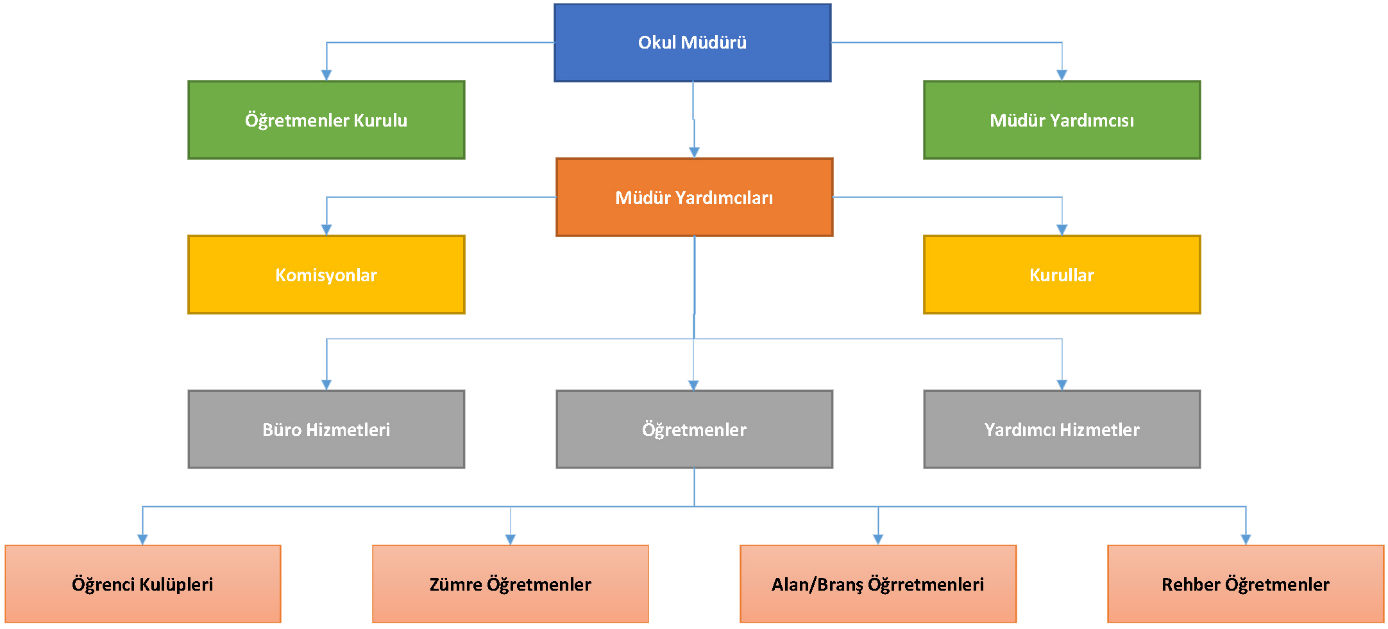 Çalışanların Görev DağılımıKurul,  Komisyonların Görevleri2015 Yılı Kurumdaki Mevcut PersonelPersonelin Hizmet Süresine İlişkin Bilgiler (Aralık 2015 İtibariyle)Personelin Yaş Bilgileri (2015 Yılı İtibariyle)Karşılaştırmalı Öğretmen/Öğrenci Durumu (2015 )Okulun Fiziki DurumuMevcut Teknolojik AltyapıGelir Gider TablosuÖğrenci Sayısı (Kasım 2015 İtibariyle)Eğitim Proğramları  ÇıktılarıTaşıma BilgileriKaynaştırma Eğitimi Alan Öğrenci Oranı2015 Yılı Ortaöğretime Yerleşme DurumuDers Ortalaması Bazlı 2013-2014 TEOG Sınav Sonuçları4.2. Kurum Dışı Analiz4.2.1. Üst Politika Belgeleri10. Kalkınma PlanıTÜBİTAK Vizyon 2023 Eğitim ve İnsan Kaynakları Sonuç Raporu ve Strateji Belgesi Yüksek Planlama Kurulu Kararları5018 yılı Kamu Mali Yönetimi ve Kontrol KanunuKamu İdarelerinde Stratejik Planlamaya İlişkin Usul ve Esaslar Hakkında Yönetmelik Devlet Planlama Teşkilatı Kamu İdareleri İçin Stratejik Planlama Kılavuzu (2006)Milli Eğitim Bakanlığı Stratejik PlanıMilli Eğitim Bakanlığı 2015-2019 Stratejik Plan Hazırlık Programı Milli Eğitim Bakanlığı Stratejik Plan Durum Analizi Raporuİl Milli Eğitim Müdürlüğü Stratejik Planı61. Hükümet Programı61. Hükümet Eylem PlanıMaliye Bakanlığı Tarafından Hazırlanan Performans Esaslı Bütçeleme Rehberi  Milli Eğitim Bakanlığı Strateji Geliştirme Başkanlığının 2013/26 Nolu GenelgesiDiğer Kaynaklar4.3. GZFT (SWOT) AnaliziMüdürlüğümüz stratejik planlama ekibi üyeleri ile mevcut duruma ait sayısal verileri ortaya koyduktan sonra beyin fırtınası yöntemi ve balık kılçığı medotu yönteminden yararlanılarak güçlü ve zayıf yönleri ile fırsat ve tehditlerini belirlemeye yönelik GZFT çalışmaları yapılmıştır. Bunun yanında, dış paydaşlarla yapılan görüşmeler, personel algı anketleri ve öz değerlendirme sonuçları birleştirilerek GZFT analizi tamamlanmıştır. Okulumuz Stratejik Planlama çalışmaları, nihai halini alana kadar okulumuz Stratejik Planlama Ekibi, değerlendirmelerine devam edecektir. Süreç tüm yöneticilerin, çalışanların ve diğer paydaşlarımızın katılımına açık olarak yönetilecektir4.4. Sorun / Gelişim Alanları4.4.1. Eğitim ve Öğretime Erişim Sorun / Gelişim AlanlarıÖzel eğitimde okullaşmaİlköğretimde devamsızlıkZorunlu eğitimden erken ayrılmaTemel eğitimden ortaöğretime geçişÖzel eğitime ihtiyaç duyan bireylerin uygun eğitime erişimi Öğrencilerin, eğitim-öğretim ile ilgili ihtiyaçlarını karşılayabilecekleri alanlara uzak olması. Sosyal kültürel faaliyetlerin az olması4.4.2 Eğitim ve Öğretimde Kalite Gelişim/Sorun AlanlarıEğitim öğretim sürecinde sanatsal, sportif ve kültürel faaliyetlerOkuma kültürüOkul sağlığı ve hijyenZararlı alışkanlıklarSınav kaygısıEğitsel ve kişisel rehberlik hizmetleriÖğrencilere yönelik uyum faaliyetleriYabancı dil yeterliliğiUluslararası hareketlilik programlarına katılım4.4.3. Kurumsal Kapasite Gelişim/Sorun AlanlarıÇalışma ortamları ile sosyal, kültürel ve sportif ortamların iş motivasyonunu sağlayacak biçimde düzenlenmesiÇalışanların ödüllendirilmesiBÖLÜM – 3GELECEĞE YÖNELİM3.1. Misyon, Vizyon ve Temel DeğerlerMİSYONUMUZ’Birlik içinde çeşitlilik; çeşitlilik içinde birlik”  olduğuna  inanan,mutluluğu paylaşmakta gören, bilgiye önem veren, hoşgörülü bireyler olarak yetiştirmek.VİZYONUMUZAkılcılık ve bilime önem veren,dürüst, ahlaklı, çevreye duyarlı bireyler yetiştirmek istiyoruz.TEMEL DEĞERLERİMİZÖnce insan,Karşılıklı güven ve dürüstlük,                                        Sabırlı, hoşgörülü ve kararlılık,Eğitimde süreklilik anlayışı,Adaletli performans değerlendirme, Eşitlik ve adaleti sağlamaktır.Bireysel farkları dikkate almak,Kendisiyle ve çevresi ile barışık olmak,Yetkinlik, üretkenlik ve girişimcilik ruhuna sahip olmak,Doğa ve çevreyi koruma bilinci,Sürekli gelişimSorumluluk duygusu ve kendine güven bilincini kazandıracakYapacağımız çalışmalar çalışmalarda öğrenciyi merkeze oturtan bir anlayışlı Okul, veli, öğrenci ve çevre arasındaki işbirliğini en üst seviyelere taşımaktır.Yeniliklere açık olmakla birlikte   ahlaki ve kültürel değerlerinden vazgeçmeyen bireyler yetiştirmektir.Atatürk İlke ve İnkılaplarına Anayasamızın hükmünü bulan Milli Eğitim Temel Amaçlarına uygun bireyler yetiştirmektir.Öğrencilerimizi bir üst eğitim kurumuna devam etmelerini, beceri ve kazanımlarına göre yönlendirilmelerini sağlamaktır.Öğrencilerimizin akademik başarısının artırılmasını sağlamaktır.Okulda katılımcı ve demokratik bir yönetim anlayışını benimsemektir.Türkçe ’yi doğru kullanan bireyler yetişmesini sağlamaktır.Öğrencilerimizin; kendi kararlarını alabilmelerini, eleştirel düşünebilmelerini ve öz değerlendirme yapabilmelerini sağlamaktır.3.2. Stratejik Plan Genel TablosuStratejik Amaç 1.Bütün bireylerin eğitim ve öğretime adil şartlar altında erişmesini sağlamak.Stratejik Hedef 1.1.Plan dönemi sonuna kadar dezavantajlı gruplar başta olmak üzere, eğitim ve öğretimin her tür ve kademesinde katılım ve tamamlama oranlarını artırmak.Stratejik Amaç 2.Bütün bireylere ulusal ve uluslararası ölçütlerde bilgi, beceri, tutum ve davranışın kazandırılması ile girişimci, yenilikçi, yaratıcı, dil becerileri yüksek, iletişime ve öğrenmeye açık, öz güven ve sorumluluk sahibi sağlıklı ve mutlu bireylerin yetişmesine imkân sağlamak.Stratejik Hedef 2.1.Bütün bireylerin bedensel, ruhsal ve zihinsel gelişimlerine yönelik faaliyetlere katılım oranını ve öğrencilerin akademik başarı düzeylerini artırmak.Stratejik Hedef 2.2.Eğitimde yenilikçi yaklaşımlar kullanılarak bireylerin yabancı dil yeterliliğini ve uluslararası öğrenci/öğretmen hareketliliğini artırmakStratejik Amaç 3.Beşeri, fiziki, mali ve teknolojik yapı ile yönetim ve organizasyon yapısını iyileştirerek eğitime erişimi ve eğitimde kaliteyi artıracak etkin ve verimli işleyen bir kurumsal yapıyı tesis etmek.Stratejik Hedef 3.1.Bakanlık hizmetlerinin etkin sunumunu sağlamak üzere insan kaynaklarının yapısını ve niteliğini geliştirmek.Stratejik Hedef 3.2.Plan dönemi sonuna kadar, belirlenen kurum standartlarına uygun eğitim ortamlarını tesis etmek; etkin, verimli bir mali yönetim yapısını oluşturmakSTRATEJİK AMAÇ VE HEDEFLERTEMA 1: EĞİTİM VE ÖĞRETİME ERİŞİMStratejik Amaç 1:Başta engelliler ve kız çocukları olmak üzere tüm bireylerin sosyal, zihinsel, duygusal ve fiziksel gelişimine katkı sağlayarak ilgi ve yetenekleri doğrultusunda, eğitime erişimini ve sürekliliğini sağlamak.Stratejik Hedef 1.1.Plan dönemi sonuna kadar tüm sınıf düzeyinde başta dezavantajlı bireyler olmak üzere tüm bireylerin fırsat eşitliği sağlanarak eğitim ve öğretime katılım ve tamamlama oranlarını artırmakOkulumuzun bulunduğu yerleşim yeri (köyü) soğuk olduğundan ve soba ile ısındıklarından  kışın  hastalık fazla oluyor .Bu nedenle okulumuzda devamsız öğrenci oranı kışın yükselmektedir. TEMA 2: EĞİTİM-ÖĞRETİMDE KALİTEStratejik Amaç 2:Bütün bireylere çağın gerektirdiği bilgi, beceri, tutum ve davranışın kazandırılması ile girişimci, yenilikçi, yaratıcı, dil becerileri yüksek, iletişime ve öğrenmeye açık, öz güven ve sorumluluk sahibi, sağlıklı ve mutlu bireylerin yetişmesine imkân sağlamak.Stratejik Hedef 2.1Plan dönemi sonuna kadar öğrencilerin akademik başarı düzeylerini ve ruhsal ve fiziksel gelişimlerine yönelik faaliyetlere katılım oranını artırmak2014 – 2015 Eğitim Öğretim yılı TEOG Yerleştirme puanı ortalamamız 310.60 ’dur. Sınava giren 18 öğrencimizden 2’u Fen Liselerine, , 10’u Anadolu Liselerine, 3’sı İmam Hatip Liselerine, , 2’sı Mesleki ve Teknik Liselere yerleşmiştir. 1 öğrenci de Açıköğretime devam etmektedir. Stratejik Hedef 2.2.Eğitimde yenilikçi yaklaşımlar kullanılarak öğrencilerin yabancı dil yeterliliğini artırmak ve uluslararası hareketli öğrenci ve öğretmen sayısını artırmakDaha önce okulumuz 2014 yılında sonlanan bir Comenius projesine ortak olarak katılmıştır. Bu proje kapsamında 6 öğretmen ve 14 öğrenci hareketlilik programına katılmıştır. 2015 yılı teklif çağrısında Erasmus+ kapsamında KA1 dalında “Best Ways For Sustainable Consumption And Productıon"” isimli proje ile başvuru yapılmış ancak hibe desteği alınamamıştır.TEMA 3 – KURUMSAL KAPASİTEStratejik Amaç 3.Kurumsallaşma düzeyini yükseltecek, eğitime erişimi ve eğitimde kaliteyi artıracak etkin ve verimli işleyen bir kurumsal yapıyı tesis etmek için; mevcut beşeri, fiziki ve mali alt yapı ile yönetim ve organizasyon yapısını iyileştirmek ve enformasyon teknolojilerinin kullanımını artırarak kurumsal kapasiteyi geliştirmek.Stratejik Hedef 3.1.Plan dönemi sonuna kadar Müdürlüğümüz hizmetlerinin etkin sunumunu sağlamak üzere insan kaynaklarının yapısını ve niteliğini geliştirmek.2015 yılı kasım ayı itibariyle 1 öğretmenimiz Yüksek Lisans eğitimine devam etmektedir. Dönem içerisinde yapılan toplantılarda yüksek lisans ve doktora konusunda öğretmenlerimiz bilgilendirilerek teşvik edilmektedir.Stratejik Hedef 3.2.Plan dönemi sonuna kadar, ihtiyaçlar ve bütçe imkânları doğrultusunda, çağın gereklerine uygun biçimde donatılmış eğitim ortamlarını tesis etmek ve etkin, verimli bir mali yönetim yapısını oluşturmak.Okulumuzun bulunduğu yerleşim yerinde yaşayanların sosyo-ekonomik seviyesi il ortalamasının altındadır. Yalnız velilerin okulumuza maddi anlamda destekleri çok iyidir.Köyümüzde maddi imkanları iyi durumda olan hayırseverler okulumuza olan destekleri olmaktadır.Okulumuzda 1 futbol, 1 basketbol ve 1 voleybol alanı bulunmaktadır. Masatenisi, Jimnastik, Hentbol gibi branşlar için de spor alanı ihtiyacı bulunmaktadır. Büyütülen  kütüphanemizdeki kitap sayısının arttırılması gerekmektedir. Öğrencilerimizin araştırma geliştirme faaliyetleri için yeteri sayıda bilgisayar bulunmamaktadır. Var olanlar da eski ve performansı düşük bilgisayarlardır. Halen sadece Fen Laboratuarı bulunmaktadır. Görsel Sanatlar, Yabancı Dil, Müzik gibi branşlar için atelye ve laboratuvara ihtiyaç vardır.Öğrencilerimizin güvenliği için kameralar alınmalıdır.BÖLÜM – 4MALİYETLENDİRMEOvaören Ortaokulu 2015-2019 Stratejik Planının maliyetlendirilmesi sürecindeki temel gaye stratejik amaç ve hedeflerin gerektirdiği maliyetlerin ortaya konulması suretiyle politika tercihlerinin ve karar alma sürecinin rasyonelleştirilmesine katkıda bulunmaktır. Bu sayede, stratejik plan ile bütçe arasındaki bağlantı güçlendirecek ve harcamaların önceliklendirilmesi süreci iyileştirilecektir.Ovaören Ortaokulu 2015-2019 Stratejik Planı’nda yer alan stratejik amaçların gerçekleştirilebilmesi için beş yıllık süre için tahmini 28500,00 TL’lik kaynağa ihtiyaç duyulmaktadır.BÖLÜM – 5İZLEME VE DEĞERLENDİRME5018 sayılı Kamu Mali Yönetimi ve Kontrol Kanunun amaçlarından biri; kalkınma planları ve programlarda yer alan politika ve hedefler doğrultusunda kamu kaynaklarının etkili, ekonomik ve verimli bir şekilde elde edilmesi ve kullanılmasını, hesap verebilirliği ve malî saydamlığı sağlamak üzere, kamu malî yönetiminin yapısını ve işleyişini düzenlemektir.Bu amaç doğrultusunda kamu idarelerinin; stratejik planlar vasıtasıyla,  kalkınma planları, programlar, ilgili mevzuat ve benimsedikleri temel ilkeler çerçevesinde geleceğe ilişkin misyon ve vizyonlarını oluşturması, stratejik amaçlar ve ölçülebilir hedefler saptaması, performanslarını önceden belirlenmiş olan göstergeler doğrultusunda ölçmesi ve bu sürecin izleme ve değerlendirmesini yapmaları gerekmektedir.Hazırlanan planın gerçekleşme durumlarının tespiti ve gerekli önlemlerin zamanında ve etkin biçimde alınabilmesi için Stratejik Plan İzleme ve Değerlendirme Komisyonu kurulmuştur.İzleme, stratejik plan uygulamasının sistematik olarak takip edilmesi ve raporlanmasıdır. Değerlendirme ise, uygulama sonuçlarının amaç ve hedeflere kıyasla ölçülmesi ve söz konusu amaç ve hedeflerin tutarlılık ve uygunluğunun analizidir.Ovaören Ortaokulu 2015-2019 Stratejik Planı İzleme ve Değerlendirme Modelinin çerçevesini; Ovaören Ortaokulu 2015-2019 Stratejik Planı ve performans programlarında yer alan;- Performans göstergelerinin gerçekleşme durumlarının tespit edilmesi,- Performans göstergelerinin gerçekleşme durumlarının hedeflerle kıyaslanması,- Sonuçların raporlanması ve paydaşlarla paylaşımı,- Gerekli tedbirlerin alınması süreçleri oluşturmaktadır.Ovaören Ortaokulu 2015-2019 Stratejik Planı’nda yer alan performans göstergelerinin gerçekleşme durumlarının tespiti yılda iki kez yapılacaktır. Yılın ilk altı aylık dönemini kapsayan  birinci izleme kapsamında, Stratejik Plan İzleme ve Değerlendirme Komisyonu tarafından harcama birimlerinden sorumlu oldukları göstergeler ile ilgili gerçekleşme durumlarına ilişkin veriler toplanarak konsolide edilecektir. Göstergelerin gerçekleşme durumları hakkında hazırlanan rapor üst yöneticiye sunulacak ve böylelikle göstergelerdeki yıllık hedeflere ulaşılmasını sağlamak üzere gerekli görülebilecek tedbirlerin alınması sağlanacaktır.Yılın tamamını kapsayan ikinci izleme dâhilinde; Stratejik Plan İzleme ve Değerlendirme Komisyonu tarafından harcama birimlerden sorumlu oldukları göstergeler ile ilgili yılsonu gerçekleşme durumlarına ait veriler toplanarak konsolide edilecektir. Yılsonu gerçekleşme durumları, varsa gösterge hedeflerinden sapmalar ve bunların nedenleri üst yönetici başkanlığında harcama birim yöneticilerince değerlendirilerek gerekli tedbirlerin alınması sağlanacaktır. Ayrıca, stratejik planın yıllık izleme ve değerlendirme raporu hazırlanarak kamuoyu ile paylaşılacaktır.KaynakçaDevlet Planlama Teşkilatı. (2006). Kamu İdareleri İçin Stratejik Planlama KılavuzuMilli Eğitim Bakanlığı 2015-1019 Stratejik PlanıNevşehir İl Milli Eğitim Müdürlüğü 2015-2019 Stratejik PlanıGülşehir İlçe Milli Eğitim Müdürlüğü 2015-2019 Stratejik PlanıİçerikSayfaİçindekiler6Sunuş7Bölüm – 1 – Stratejik Plan Hazırlık Süreci81.1. Ovaören  Ortaokulu 2015-2019 Stratejik Planlama Süreci:8Bölüm – 2 – Mevcut Durum Analizi92.1. Tarihsel Gelişim92.2. Yasal Yükümlülükler Ve Mevzuat Analizi92.3. Faaliyet Alanları İle Ürün Ve Hizmetler113. Paydaş Analizi133.1. Paydaşların Tespiti133.2. İç Paydaşlarla İletişim Ve İşbirliği Çalışmaları143.3. İç Paydaşların Okulumuz Hakkındaki Görüşleri163.3.1. Kurumun Olumlu Yönleri163.3.2. Kurumun Geliştirilmesi Gereken Yönleri163.3.3. Kurumdan Beklentiler163.4. Personelin Değerlendirmesi Ve Beklentileri173.5. Dış Paydaşların Okulumuz Hakkındaki Görüşleri173.5.1. Kurumun Olumlu Yönleri173.5.2. Kurumun Geliştirilmesi Gereken Yönleri173.5.2. Kurumdan Beklentiler174. Kurum İçi Ve Dişi Analiz184.1. Kurum İçi Analiz184.2. Kurum Dışı Analiz244.2.1. Üst Politika Belgeleri244.3. GZFT (Swot) Analizi244.4. Sorun / Gelişim Alanları264.4.1. Eğitim Ve Öğretime Erişim Sorun / Gelişim Alanları264.4.2 Eğitim Ve Öğretimde Kalite Gelişim/Sorun Alanları264.4.3. Kurumsal Kapasite Gelişim/Sorun Alanları26Bölüm – 3 – Geleceğe Yönelim273.1. Misyon, Vizyon Ve Temel Değerler273.2. Stratejik Plan Genel Tablosu29Stratejik Amaç Ve Hedefler30Tema – 1 – Eğitim Ve Öğretime Erişim30Stratejik Amaç 1.30Stratejik Hedef 1.1.30Tema 2: Eğitim-Öğretimde Kalite31Stratejik Amaç 2:31Stratejik Hedef 2.131Stratejik Hedef 2.2.32Tema 3 – Kurumsal Kapasite33Stratejik Amaç 3.33Stratejik Hedef 3.1.33Stratejik Hedef 3.2.34Bölüm – 4 - Maliyetlendirme35Bölüm – 5 - İzleme Ve Değerlendirme36Kaynakça38STRATEJİK PLAN HAZIRLAMA EKİBİSTRATEJİK PLAN HAZIRLAMA EKİBİSTRATEJİK PLAN HAZIRLAMA EKİBİSTRATEJİK PLAN HAZIRLAMA EKİBİAdı SoyadıGöreviUnvanıBranşıMustafa YILMAZBaşkanÖğretmenTürkçeÇiğdem ÇAĞLAKKoordinatörÖğretmenSosyal BilgilerM.Betül CANLIÜyeÖğretmenFen ve TeknolojiDoğan GÜNEŞÜyeÖğretmenBeden EğitimiDilek ŞAHİNÜyeÖğretmenMatematikFAALİYET ALANI 1: EĞİTİMFAALİYET ALANI 1: EĞİTİMÜrün / HizmetGörev / Faaliyet / ÇalışmaRehberlik HizmetleriEğitsel Rehberlik iş ve işlemleri.Rehberlik HizmetleriRehberlik / TanıtımRehberlik HizmetleriBireysel Rehberlik iş ve işlemleri.Rehberlik HizmetleriYönlendirme Çalışmaları (Öğrenci, Aile)Rehberlik HizmetleriÖzel eğitime ihtiyaç duyan öğrencilerle ilgili işlemlerRehberlik HizmetleriOkul rehberlik ve psikolojik danışma hizmetleri programının hazırlanmasıRehberlik HizmetleriBireysel rehberlik hizmetlerini alanın ilke ve standartlarına uygun biçimde yürütmekRehberlik HizmetleriOkul içinde rehberlik ve psikolojik danışma hizmetleriyle ilgili konularda araştırmalar yapmakRehberlik HizmetleriÖlçme araçları, doküman ve kaynakları hazırlama ve geliştirme çalışmalarına katılmak1.2.Sosyal ve Kültürel EtkinliklerÖğrenci kulübü çalışmaları1.2.Sosyal ve Kültürel EtkinliklerToplum hizmeti ve çalışmaları1.2.Sosyal ve Kültürel EtkinliklerDiğer Sosyal etkinlikler (Geziler, yarışmalar, izcilik, müzik çalışmaları, satranç, yayınlar, gösteriler, tiyatro çalışmaları, defile, sergi ve kermes, şiir, resim, kompozisyon )1.2.Sosyal ve Kültürel EtkinliklerBayramlar-Belirli Gün ve Haftalarla İlgili törenler1.2.Sosyal ve Kültürel EtkinliklerAfet eğitimi hizmetleri1.2.Sosyal ve Kültürel EtkinliklerHalk oyunları1.2.Sosyal ve Kültürel EtkinliklerÖğrenci, Öğretmen ve Velilere Yönelik Seminerler1.3.Spor EtkinlikleriSınıflar arası yarışmalar (Futbol, Basketbol, Masa Tenisi, vb)1.3.Spor EtkinlikleriOkullar arası yarışmalar (Badminton, Bocce, Dart, Kros, Futbol, Basketbol, Masa Tenisi, Futsal vb)1.3.Spor EtkinlikleriResmi / Özel spor yarışmalar, Spor gösterileri, faaliyetleri (Jimnastik vb.)FAALİYET ALANI 2: ÖĞRETİMFAALİYET ALANI 2: ÖĞRETİM2.1.MüfredatYöntem-Teknik çalışmaları2.1.MüfredatAraç-Gereç –Materyaller çalışmaları2.1.MüfredatÖlçme –Değerlendirme çalışmaları2.1.MüfredatOrtak sınavlar ile ilgili görev ve faaliyetler2.2.KurslarEğitimi destekleme ve tamamlama kursları2.2.KurslarEgzersiz faaliyetleri2.2.KurslarYaz kursları2.3.ProjelerEğitim öğretimi geliştirici projeler ve iyileştirme çalışmaları2.3.ProjelerErasmus+(AB)  ve Ulusal Ajans projeleri2.3.ProjelerOkullar Hayat Olsun Projesi görev ve faaliyetleri2.3.ProjelerSosyal içerikli proje çalışmalarıFAALİYET ALANI 3:YÖNETİM İŞLERİFAALİYET ALANI 3:YÖNETİM İŞLERİ3.1.Öğrenci İşleri HizmetiKayıt kabul ve nakil işleri3.1.Öğrenci İşleri HizmetiÖğrenci oryantasyon (Uyum) çalışmaları3.1.Öğrenci İşleri HizmetiDevam ve devamsızlık işleri3.1.Öğrenci İşleri HizmetiSınıf geçme iş ve işlemleri3.1.Öğrenci İşleri HizmetiÖğrenci başarısının değerlendirilmesi3.1.Öğrenci İşleri HizmetiBurs hizmetleri3.1.Öğrenci İşleri HizmetiÖğrenci sağlığı ve güvenliği3.1.Öğrenci İşleri HizmetiÖğrenci davranışlarının değerlendirilmesi3.1.Öğrenci İşleri HizmetiMerkezi sınav iş ve işlemleri3.1.Öğrenci İşleri HizmetiÖğrenci nöbet işlemleri3.1.Öğrenci İşleri HizmetiMevzuat gereği verilebilecek evraklarla ilgili işlemlere.3.2.Öğretmen İşleri HizmetiÖzlük hakları çalışmaları (Terfi-İzin-Ücret-Maaş -Hizmet Birleştirme işlemleri3.2.Öğretmen İşleri HizmetiHizmet içi eğitim başvuru ve faaliyet çalışmaları3.2.Öğretmen İşleri HizmetiNorm kadro belirleme iş ve işlemleri3.2.Öğretmen İşleri HizmetiÖğretmen motivasyonu ve mesleki birikimini artırıcı faaliyetler3.2.Öğretmen İşleri HizmetiHaftalık ders programları ve nöbet işlemleri3.3.Personel İşleri HizmetiÖzlük hakları çalışmaları (Terfi-İzin-Ücret-Maaş -Hizmet Birleştirme işlemleri3.3.Personel İşleri HizmetiHizmet içi eğitim başvuru ve faaliyet çalışmaları3.3.Personel İşleri HizmetiNorm kadro belirleme iş ve işlemleri3.3.Personel İşleri HizmetiPersonel motivasyonu ve mesleki birikimini artırıcı faaliyetler3.4.Büro HizmetleriResmi yazışma işlemleri3.4.Büro HizmetleriArşiv hizmetleriFAALİYET ALANI 4: DESTEK HİZMETLERİFAALİYET ALANI 4: DESTEK HİZMETLERİ4.1.Mali iş ve İşlemlerOkul Aile Birliği gelir-gider işlemleri4.1.Mali iş ve İşlemlerTEFBİS işlemleri4.1.Mali iş ve İşlemlerSatın Alma İşlemleri4.1.Mali iş ve İşlemlerMuayene ve Teslim Alma İşlemleri4.1.Mali iş ve İşlemlerTaşınır Mal Yönetmeliği iş ve işlemleri4.2.Tahakkuk İşlemleriTahakkuk hizmetlerini yürütme4.2.Tahakkuk İşlemleriMutemetlik hizmetlerini yürütme4.3.Araçlar ve DonatımKalorifer tesisatı yıllık bakım ve onarım4.3.Araçlar ve DonatımAyniyat Talimatnamesi uyarınca demirbaş eşya ve tüketim malzemeleriyle ilgili iş ve işlemleri4.3.Araçlar ve DonatımYaz dönemi eğitim-öğretime hazırlık çalışmaları4.3.Araçlar ve DonatımBakım ve onarım iş ve işlemleriİç PaydaşlarLiderÇalışanHizmet AlanlarTemel OrtaklarStratejik OrtaklarTedarikçilerİl Milli Eğitim MüdürlüğüXXXOkul İdaresiXXXÖğretmenlerXXXÖğrencilerXXXYardımcı PersonelXXOkul Aile BirliğiXXOkul ServisleriXDış PaydaşlarLiderÇalışanHizmet AlanlarTemel OrtaklarStratejik OrtaklarTedarikçilerYerel YönetimlerXXMedyaXNevşehir H.V. Üniversitesi Gülşehir MYOXXXSivil Toplum ÖrgütleriXKöy MuhtarlarıXXSağlık KuruluşlarıXTuzköy Karakol  KomutanlığıXXYaygın Eğitim KurumlarıXXDiğer Resmi ve Özel Eğitim KurumlarıXXXRehberlik Araştırma MerkeziXXXHayırseverlerXXİletişim Altyapı SağlayıcısıXSendikalarXXUluslararası KuruluşlarXXXSivil Savunma MüdürlüğüXXİtfaiye MüdürlüğüXGençlik Hizmetleri ve Spor İlçe MüdürlüğüXXXEğitim ve ÖğretimEğitim ve ÖğretimYatırım – DonatımYatırım – DonatımSosyal Kültürel ve Sportif Faal.Sosyal Kültürel ve Sportif Faal.Hizmet İçi EğitimHizmet İçi EğitimRehberlikRehberlikSivil SavunmaSivil SavunmaA.B. ProjeleriA.B. ProjeleriToplum HizmetiToplum Hizmetiİlçe Milli Eğitim Müdürlüğüİlçe Milli Eğitim Müdürlüğü33333333333333Okul İdaresiOkul İdaresi333333333333ÖğretmenlerÖğretmenler3311333333333333ÖğrencilerÖğrenciler333333333333Yardımcı PersonelYardımcı Personel3311333333Okul Aile BirliğiOkul Aile Birliği333311331133Okul ServisleriOkul Servisleri1111Yerel YönetimlerYerel Yönetimler221111331111MedyaMedya22112222Nevşehir H.V. Üniversitesi Gülşehir MYONevşehir H.V. Üniversitesi Gülşehir MYO333333Sivil Toplum ÖrgütleriSivil Toplum Örgütleri11113333Köy MuhtarlarıKöy Muhtarları111111Sağlık KuruluşlarıSağlık Kuruluşları3322Tuzköy Karakol  KomutanlığıTuzköy Karakol  Komutanlığı33Yaygın Eğitim KurumlarıYaygın Eğitim Kurumları33Diğer Resmi ve Özel Eğitim KurumlarıDiğer Resmi ve Özel Eğitim Kurumları33Rehberlik Araştırma MerkeziRehberlik Araştırma Merkezi3333HayırseverlerHayırseverler3333İletişim Altyapı Sağlayıcısıİletişim Altyapı Sağlayıcısı1111SendikalarSendikalar1111Uluslararası KuruluşlarUluslararası Kuruluşlar2222222222Sivil Savunma MüdürlüğüSivil Savunma Müdürlüğü333333İtfaiye Müdürlüğüİtfaiye Müdürlüğü3333Gençlik Hizmetleri ve Spor İl Müd.Gençlik Hizmetleri ve Spor İl Müd.33UNVANGÖREVLERİOkul Müdürü26 Temmuz 2014 tarih ve 29072 sayılı Resmi Gazetede yayınlanan Milli Eğitim Bakanlığı Okul Öncesi Eğitim ve İlköğretim Kurumlar Yönetmeliğinin 39. MaddesiÖğretmenler26 Temmuz 2014 tarih ve 29072 sayılı Resmi Gazetede yayınlanan Milli Eğitim Bakanlığı Okul Öncesi Eğitim ve İlköğretim Kurumlar Yönetmeliğinin 43. MaddesiDiğer Personel26 Temmuz 2014 tarih ve 29072 sayılı Resmi Gazetede yayınlanan Milli Eğitim Bakanlığı Okul Öncesi Eğitim ve İlköğretim Kurumlar Yönetmeliğinin 50. MaddesiKurul/Komisyon AdıGÖREVLERİÖğretmenler Kurulu26 Temmuz 2014 tarih ve 29072 sayılı Resmi Gazetede yayınlanan Milli Eğitim Bakanlığı Okul Öncesi Eğitim ve İlköğretim Kurumlar Yönetmeliğinin 34. MaddesiŞube Öğretmenler Kurulu26 Temmuz 2014 tarih ve 29072 sayılı Resmi Gazetede yayınlanan Milli Eğitim Bakanlığı Okul Öncesi Eğitim ve İlköğretim Kurumlar Yönetmeliğinin 36. MaddesiZümre Öğretmenler Kurulu26 Temmuz 2014 tarih ve 29072 sayılı Resmi Gazetede yayınlanan Milli Eğitim Bakanlığı Okul Öncesi Eğitim ve İlköğretim Kurumlar Yönetmeliğinin 35. MaddesiOkul Zümre BaşkanlarıMEB Eğitim Bölgeleri ve Eğitim Kurulları Yönergesi 14-16. MaddeleriSosyal Etkinlikler Kurulu13 Ocak 2005 tarihli ve 25699 sayılı Resmi Gazete’de yayınlanan Milli Eğitim Bakanlığı İlköğretim ve Orta Öğretim Kurumları Sosyal Etkinlikler Yönetmeliği.Okul Öğrenci MeclisiMillî eğitim bakanlığı okul öncesi eğitim veİlköğretim kurumları Yönetmeliğinin 37. Maddesi - 2588 sayılı MEB Demokrasi Eğitimi ve Okul Meclisleri Yönetmeliği hükümleriSayım Kurulu18 Ocak 2007 Tarihli ve 26407 Sayılı Resmi Gazetede Yayınlanan Taşınır Mal Yönetmeliği hükümleriOkul Aile Birliği Yönetim KuruluOkul Aile Birlikleri Yönetmeliği 12. ve 13. MaddeleriOkul Aile Birliği Denetim KuruluOkul Aile Birlikleri Yönetmeliği 14. MaddeRehberlik ve Psikolojik Danışma Hizmetleri Yürütme KomisyonuMillî eğitim bakanlığı okul öncesi eğitim ve İlköğretim kurumları Yönetmeliğinin 9. Maddesi (1) İlkokul, ortaokul ve imam-hatip ortaokullarında; rehberlik ve psikolojik danışma hizmetlerini yürütmek amacıyla rehberlik ve psikolojik danışma servisi oluşturulur. Rehberlik ve psikolojik danışma hizmetleri ve sosyal etkinlikler ilgili mevzuat hükümlerine göre yürütülür.KomisyonlarMillî eğitim bakanlığı Okul Öncesi Eğitim ve İlköğretim Kurumları Yönetmeliğinin 66. ve 69. Maddelerine dayanak olmak üzere Okulumuzun ihtiyaçlarına paralel ve ilgili yönetmelikler doğrultusunda gerekli komisyonlar kurulur.Öğrenci Davranışlarını Değerlendirme KuruluMillî eğitim bakanlığı okul öncesi eğitim veİlköğretim kurumları Yönetmeliğinin 57. ve 58. MaddeleriNormMevcutKadınErkekLisansYüksek LisansDoktoraOkul Müdürü11011Müdür Yardımcısı10Beden Eğitimi11011Bilişim TeknolojileriDin Kült. ve Ahl. Bil.10Fen Bilimleri11101Görsel Sanatlarİlköğretim Matematik Öğr.11101İngilizce1000MüzikOkul Öncesi ÖğrtÖzel EğitimRehberlikSosyal Bilgiler11101Teknoloji ve TasarımTürkçe11011TOPLAM9633600Hizmet SüresiKişi SayısıOran0-3 Yıl116,66%4-6 Yıl350%7-10 Yıl116,66%11-15 Yıl116,66%16-20 Yıl0021 Yıl ve Üzeri00Yaş AralığıErkekKadınToplamOran21-3022466,66%31-4011233,33%41-50000051 ve Üzeri0000ÖĞRETMENÖĞRENCİÖĞRENCİÖĞRENCİOKULİLÇEToplam öğretmen sayısıÖğrenci sayısıÖğrenci sayısıToplam öğrenci sayısıÖğretmen başına düşen öğrenci sayısıÖğretmen başına düşen öğrenci sayısıToplam öğretmen sayısıKızErkekToplam öğrenci sayısıÖğretmen başına düşen öğrenci sayısıÖğretmen başına düşen öğrenci sayısı633417412.3313.56Bina AlanıBahçe AlanıToplam Alan750 m27963 m28713 m2Müdür Odası1Müdür Yrd. Odası0Memur Odası0Rehberlik Servisi0Fen Laboratuarı1Kütüphane1Resim Sınıfı0Teknoloji Tasarım Sınıfı0Özel Eğitim Sınıfı0Anasınıfı0Otizm Sınıfı0Masa Tenisi Sınıfı0Spor Odası0Öğretmenler Odası1Çok Amaçlı Salon0Kantin0Yemek Salonu1Derslik4Arşiv0Hizmetli Odası0Diğer0Mescit1Bilgisayar (İdarece Kullanılan)2Bilgisayar (Genel Kullanım – Taşınabilir Dizüstü)0İnternet Bağlantısı1Telefon Hattı1Fotokopi Makinesi2Lazer Yazıcı2Renkli Yazıcı1Projeksiyon Cihazı5Etkileşimli Tahta7FATİH Projesi Ağ Altyapı Çalışması Devam Etmektedir.FATİH Projesi Ağ Altyapı Çalışması Devam Etmektedir.YılGelirGiderFark2014650650020137607600201256056002011100010000SınıfŞube SayısıKızErkekToplamAnasınıfı00005. Sınıf1714216. Sınıf1106167. Sınıf11213258. Sınıf14812TOPLAM4334175Eğitim Proğramları  Çıktıları Eğitim Proğramları  Çıktıları Eğitim Proğramları  Çıktıları Eğitim Proğramları  Çıktıları Eğitim Proğramları  Çıktıları Eğitim Proğramları  Çıktıları Eğitim Proğramları  Çıktıları Öğretim YılıToplam Öğrenci SayısıSınıf Tekrarı Yapan Öğrenci SayısıTaktir Alan Öğrenci SayısıTeşekkür Alan Öğrenci SayısıBurs Alan Öğrenci SayısıDisiplin Cezası  Alan Öğrenci Sayısı2014-2015740242110Taşıma  Yapan Öğrenci SayısıTaşıma  Yapan Öğrenci SayısıTaşıma  Yapan Öğrenci SayısıTaşıma  Yapan Öğrenci SayısıTaşıma  Yapan Öğrenci SayısıTaşıma  Yapan Öğrenci SayısıÖğretim YılıToplam Öğrenci SayısıTaşımalı Gelen  Öğrenci SayısıGökçetoprakYalıntaşOran%2014-20157438281053.33Öğretim YılıToplam Öğrenci SayısıKaynaştırma Eğitimi Alan Öğrenci SayısıOran%2014-20157434.1FenLisesiSosyalBilimlerLisesiAnadoluLisesiGüzelSanatlarLisesiSporLisesiAnadoluİmam H.LisesiMeslekive TeknikA.LisesiAçıkÖğretimLisesi201000321Ovaören Ortaokulu 2013 -2014Ovaören Ortaokulu 2013 -2014Ovaören Ortaokulu 2013 -2014Ovaören Ortaokulu 2013 -2014Ovaören Ortaokulu 2013 -2014Ovaören Ortaokulu 2013 -2014SınıfKıyas Ölçütü1.Dönem Ortalama2.Dönem Ortalama2013-2014OrtalamaFark %8Türkçe5565.3060.15108Matematik39.9336.9738.45-38Fen ve Teknoloji5043.1846.59-78TC İnkılap Tarihi5549.7052.35-68Din Kültürü ve A.B58.2861.8260.0558Yabancı Dil35.4745.6140.5410OrtalamaOrtalama48.9450.4349.682Güçlü YönlerZayıf YönlerZayıf YönlerOkul vizyonunun ve misyonunun belirlenmiş olması.Genç ve istekli öğretim kadrosunun olmasıKurum içi iletişim kanallarının açık olmasıKendini geliştiren, gelişime açık ve teknolojiyi kullanan öğretmenin  olmasıKurum kültürünün oluşturulmuş olmasıSınıf mevcutlarının uygun olması.Okul yönetici ve öğretmenlerinin ihtiyaç duyduğunda İlçe MEM yöneticilerine ulaşabilmesiİlçe MEM yöneticilerinin sorunların çözümü için çaba göstermeleri Eğitime %100 destek projesindeki (teknolojik altyapının desteklenmesi)Öğretmenlerimizin gerekli azim ve kararlılığa sahip olmalarıTeknik alt yapımızMülki ve yerel yetkililerle olan olumlu diyalog ve işbirliğiTKY anlayışının ve uygulamalarının yerleşmiş olması,Sınıf öğrenci sayılarımızın ideal düzeyde olmasıOkulun gelirinin olmaması.Yardımcı personel olmaması.Velilerin okul ile iletişiminin az olması.Velilerin yapılan toplantılara katılımının azlığıÖğrencilerin, eğitim-öğretim ile ilgili ihtiyaçlarını karşılayabilecekleri alanlara uzak olmasıSosyal kültürel faaliyetlerin az olmasıBazı branş öğretmenlerine ihtiyaç duyulmasıOkulumuza ait 2 ayrı bina arasındaki mesafenin fazla olmasıBilişim teknoloji sınıfının olmayışıSpor amaçlı araç gereç ve salon bulunmayışıOkulumuz altyapısının yetersiz oluşuKöyün  il ve ilçe merkezine olan uzaklığıSık sık öğretmen değişikliğinin olmasıOkulun gelirinin olmaması.Yardımcı personel olmaması.Velilerin okul ile iletişiminin az olması.Velilerin yapılan toplantılara katılımının azlığıÖğrencilerin, eğitim-öğretim ile ilgili ihtiyaçlarını karşılayabilecekleri alanlara uzak olmasıSosyal kültürel faaliyetlerin az olmasıBazı branş öğretmenlerine ihtiyaç duyulmasıOkulumuza ait 2 ayrı bina arasındaki mesafenin fazla olmasıBilişim teknoloji sınıfının olmayışıSpor amaçlı araç gereç ve salon bulunmayışıOkulumuz altyapısının yetersiz oluşuKöyün  il ve ilçe merkezine olan uzaklığıSık sık öğretmen değişikliğinin olması	FırsatlarTehditlerOkulun şehir gürültüsünden uzak bir yerleşkede bulunmasıFiziki alanların geliştirmeye açık olmasıDiğer okul ve kurumlarla iletişimin güçlü olmasıYerel yönetim, sivil toplum örgütleri ve halkın eğitime desteğiBakanlığın okul öncesi eğitimine önem vermesi ve yaygınlaştırmak istemesiBütün okul ve kurumlarımızda gelişen teknolojinin tanınmaya ve kullanılmaya başlaması, bu konudaki yoğun talep,Hayırseverlerin varlığıHizmet alanların beklenti ve görüşlerinin dikkate alınması,İlçede Meslek Yüksek Okulu’nun bulunmasıOkullarda güvenli ortamın olmasıİlçenin coğrafi konumunun uygun olmasıOkul ve kurumlar arasında işbirliği anlayışı ve uyumVelilerin ekonomik durumunun düşük olmasıKöyün göç vermesi.Velilerin kendi başına iş yapamayan öğrenci yetiştirmeleri.Ulaşım Güçlüğüİhtiyaç Temini ve ulaşımı GüçlüğüSosyal Kültürel etkinliklere katılım güçlüğüTaşımalı öğrencilerimizin çok oluşuPerformans GöstergeleriÖnceki YıllarHedefPerformans Göstergeleri20142019Örgün Eğitimde 10 gün ve üstü devamsızlık yapan öğrencilerin oranları3.561Örgün Eğitimde 20 gün ve üstü devamsızlık yapan öğrencilerin oranları0,500StratejilerSorumluBirimlerKoordinatör BirimOkul İdaresi tarafından günlük olarak devamsızlık yapan her öğrencinin velisi ile görüşülmesi; devamsızlık nedenlerinin araştırılması.Ders ÖğretmenleriOkul İdaresiÇeşitli nedenlerle okula devam etmeyen öğrencilerin evlerine Okul İdaresi, Rehberlik Servisi ve Sınıf/Şube Rehber Öğretmeni tarafından ziyaretler yapılması; öğrencilerin okula devamının sağlanması.Ders ÖğretmenleriOkul İdaresiMahalle muhtarları, okul aile birliği başkanları ile işbirliğine gidilerek okula devamın artırılmasına yönelik çalışmalar yapılacaktır.Okul İdaresiOkul İdaresiSürekli devamsız öğrencilerin velilerinin ekonomik durumları incelenerek gerekli görülenler sosyal yardımlaşma ve dayanışma vakfına yönlendirilecektir.Okul İdaresiOkul İdaresiPerformans GöstergeleriPerformans GöstergeleriÖnceki YıllarHedefPerformans GöstergeleriPerformans Göstergeleri2014-2015Eğt.Öğrt. Yılı2019Öğrencilerin yılsonu başarı puanı ortalamaları5. Sınıf79.6588,18Öğrencilerin yılsonu başarı puanı ortalamaları6. Sınıf83,490,50Öğrencilerin yılsonu başarı puanı ortalamaları7. Sınıf72,688,58Öğrencilerin yılsonu başarı puanı ortalamaları8. Sınıf78,885,00TEOG Yerleştirme Puanı OrtalamasıTEOG Yerleştirme Puanı Ortalaması310.60345Yetiştirme ve Hazırlama Kurslarına Katılan Öğrencilerin OranıYetiştirme ve Hazırlama Kurslarına Katılan Öğrencilerin Oranı%22,50% 90Bir eğitim ve öğretim yılı içerisinde sanat, bilim, kültür ve spor alanlarından birinde en az bir faaliyete katılan öğrenci oranıBir eğitim ve öğretim yılı içerisinde sanat, bilim, kültür ve spor alanlarından birinde en az bir faaliyete katılan öğrenci oranı% 10.0% 50Öğrenci başına okunan kitap sayısıÖğrenci başına okunan kitap sayısı1325Onur veya iftihar belgesi alan öğrenci oranıOnur veya iftihar belgesi alan öğrenci oranı% 15.00% 30,00Takdir veya teşekkür belgesi alan öğrenci oranıTakdir veya teşekkür belgesi alan öğrenci oranı% 65,28% 80Sınıf Tekrarı OranıSınıf Tekrarı Oranı% 0% 0StratejilerKoordinatör Birimİlişkili Alt Birim/BirimlerOkul Rehberlik Servisi tarafından “TEOG Sınav Sistemi” konusunda öğrencilere bilgi verilmesi.Okul İdaresiDers ÖğretmenleriEtkili ve verimli ders çalışma ile ilgili öğrencilere seminerler verilmesiOkul İdaresiDers ÖğretmenleriOkulda TEOG ve Yetiştirme Kursları açılması.Okul İdaresiDers ÖğretmenleriDerslerde konu bitiminde test çözme çalışmaları yapılması.Okul İdaresiDers ÖğretmenleriOkul Rehberlik Servisi tarafından “Sınav Kaygısı ve Stresle Başa Çıkma Yolları” konusunda öğrencilere bilgi verilmesi.Okul İdaresiDers ÖğretmenleriTEOG sınavına girecek öğrenciler arasında bilgi yarışması yapılmasıOkul İdaresiDers ÖğretmenleriÖğrencilerimizin ilgi ve yetenekleri doğrultusunda ders dışı etkinliklere katılımının sağlanmasıOkul İdaresiDers ÖğretmenleriPerformans GöstergeleriÖnceki YıllarHedefPerformans Göstergeleri20142019Uluslararası hareketlilik programlarına/projelerine katılan öğretmen sayısı06Uluslararası hareketlilik programlarına ve projelerine katılan öğrenci sayısı015Proje geliştirme konusunda hizmet içi eğitim verilen kişi sayısı15Yabancı dil dersi yılsonu puanı ortalaması4758AB Eğitim ve Gençlik Programları kapsamında yapılan kurumsal/bireysel proje başvuru sayısı25StratejilerSorumluBirimlerKoordinatörBirimUluslararası projelere başvurular teşvik edilecektirOkulİdaresiOkulİdaresiProje, proje yönetimi konularında hizmet içi eğitimler artırılacaktırOkulİdaresiOkulİdaresiErasmus ve Hibe projeleri konusunda bilgilendirme toplantıları yapılmasına devam edilecektirOkulİdaresiOkulİdaresiUluslararası dil projelerinin yaygınlaştırılması çalışmaları yapılacaktırOkulİdaresiOkulİdaresiÜlke genelinde yürütülen proje çalışmalarının (Dynetvs.) okulda yaygınlaştırılması için gerekli tedbirler alınacaktırOkulİdaresiOkulİdaresiPerformans GöstergeleriÖnceki YıllarHedefPerformans Göstergeleri20142019Yüksek Lisansa Devam Eden ve Tamamlayan Öğretmen Oranı14Doktora Öğrenimine Devam Eden ve Tamamlayan Öğretmen Oranı01Her Yıl En Az Bir Hizmetiçi Eğitime Katılan Personel Oranı26StratejilerSorumluBirimlerKoordinatörBirimÖğretmenlerin hizmetiçi eğitim ihtiyaç analizleri yapılacaktırOkulİdaresiOkulİdaresiÖğretmenlerin ihtiyaçları doğrultusunda hizmetiçi eğitimler alabilmeleri için İlçe ve İl Milli Eğitim Müdürlükleri ile koordine sağlanacaktır.OkulİdaresiOkulİdaresiÖğretmenlerin Yüksek Lisans yapmaları konusunda destekler verilecek, ders programları hazırlanırken kolaylık sağlanacaktır.OkulİdaresiOkulİdaresiÖğretmenlerin Doktora yapmaları konusunda destekler verilecek, ders programları hazırlanırken kolaylık sağlanacaktır.OkulİdaresiOkulİdaresiPerformans GöstergeleriÖnceki YıllarHedefPerformans Göstergeleri20142019Okula maddi katkıda bulunan veli oranı%85%95Spor Alanı Sayısı25Okula maddi destek sağlayan hayırsever sayısı820Kütüphanedeki Kitap Sayısı6701150Öğrencilerin kullanımına açık bilgisayar sayısı15Branşlara göre laboratuar/atelye sayısı12StratejilerSorumluBirimlerKoordinatörBirimOkul Aile Birliği toplantıları ve Veli Görüşmelerinin arttırılmasıOkulİdaresiOkulİdaresiHayırseverler ile görüşülerek ikna yoluna gidilmesiOkulİdaresiOkulİdaresiSpor alanlarının arttırılması için destek bulunmasıOkulİdaresiOkulİdaresiKütüphanenin zenginleştirilmesi için yardım kuruluşları ile işbirliği yapılmasıOkulİdaresiOkulİdaresiBilişim araçlarının kalite ve sayısının arttırılması için yardım kuruluşları ve hayırseverler ile işbirliği yapılmasıOkulİdaresiOkulİdaresiPlan dönemi içerisinde atelye ve laboratuar sayısının arttırılmasıOkulİdaresiOkulİdaresiOkul aile birliği ve gönüllü velilerin iş birliği ile kermeslerin yapılmasıOkulİdaresiOkulİdaresiAmaç, Hedef ve StratejilerAmaç, Hedef ve StratejilerAmaç, Hedef ve Stratejiler2015 – 2019 Plan Dönemi Maliyeti2015 – 2019 Plan Dönemi MaliyetiAmaç, Hedef ve StratejilerAmaç, Hedef ve StratejilerAmaç, Hedef ve StratejilerMaliyetToplamMaliyeteOranıAmaç 1.Hedef 1.1Strateji 1500,00 TL% 1,4Amaç 1.Hedef 1.1Strateji 2500,00 TL% 1,4Amaç 1.Hedef 1.1Strateji 30,00 TL% 0Amaç 1.Hedef 1.1Strateji 40,00 TL% 0Stratejik Amaç 1. ToplamıStratejik Amaç 1. ToplamıStratejik Amaç 1. Toplamı1000,00 TL% 2,8Amaç 2.Hedef 2.1Strateji 10,00 TL% 0Amaç 2.Hedef 2.1Strateji 20,00 TL% 0Amaç 2.Hedef 2.1Strateji 30,00 TL% 0Amaç 2.Hedef 2.1Strateji 40,00 TL% 0Amaç 2.Hedef 2.1Strateji 50,00 TL% 0Amaç 2.Hedef 2.1Strateji 60,00 TL% 0Amaç 2.Hedef 2.1Strateji 70,00 TL% 0Amaç 2.Hedef 2.2Strateji 10,00 TL% 0Amaç 2.Hedef 2.2Strateji 20,00 TL% 0Amaç 2.Hedef 2.2Strateji 31000,00 TL% 2,8Amaç 2.Hedef 2.2Strateji 40,00 TL% 0Amaç 2.Hedef 2.2Strateji 51000,00 TL% 2,8Stratejik Amaç 2. ToplamıStratejik Amaç 2. ToplamıStratejik Amaç 2. Toplamı2000,00 TL% 5,6Amaç 3.Hedef 3.1.Strateji 1500,00 TL% 1,4Amaç 3.Hedef 3.1.Strateji 20,00 TL% 0Amaç 3.Hedef 3.1.Strateji 30,00 TL% 0Amaç 3.Hedef 3.1.Strateji 40,00 TL% 0Amaç 3.Hedef 3.2.Strateji 11000,00 TL% 2,8Amaç 3.Hedef 3.2.Strateji 20,00 TL% 0Amaç 3.Hedef 3.2.Strateji 3500,00 TL% 1,4Amaç 3.Hedef 3.2.Strateji 4500,00 TL% 1,4Amaç 3.Hedef 3.2.Strateji 5500,00 TL% 1,4Amaç 3.Hedef 3.2.Strateji 620000,00 TL% 74,6Amaç 3.Hedef 3.2.Strateji 72500,00 TL%7,4Stratejik Amaç 3. ToplamıStratejik Amaç 3. ToplamıStratejik Amaç 3. Toplamı25500,00 TL%91,0GENEL TOPLAMGENEL TOPLAMGENEL TOPLAM28500,00 TLİzleme Değerlendirme DönemiGerçekleştirilme Zamanıİzleme Değerlendirme Dönemi Süreç AçıklamasıZaman KapsamıBirinci İzleme-Değerlendirme DönemiHer yılın Temmuz ayı içerisindeStratejik Plan İzleme ve Değerlendirme Komisyonu tarafından harcama birimlerinden sorumlu oldukları göstergeler ile ilgili gerçekleşme durumlarına ilişkin verilerin toplanması ve konsolide edilmesiGöstergelerin gerçekleşme durumları hakkında hazırlanan raporun üst  yöneticiye sunulmasıOcak- Temmuz dönemiİkinci İzleme-Değerlendirme Dönemiİzleyen yılın Şubat ayı sonuna kadarStratejik Plan İzleme ve Değerlendirme Komisyonu tarafından harcama birimlerinden sorumlu oldukları göstergeler ile ilgili yılsonu gerçekleşme durumlarına ilişkin verilerin toplanması ve konsolide edilmesiÜst yönetici başkanlığında harcama birim yöneticilerince yılsonu gerçekleşmelerinin, gösterge hedeflerinden sapmaların ve sapma  nedenlerin  değerlendirilerek gerekli tedbirlerin alınmasıTüm yıl